ÇAN MESLEKİ EĞİTİM MERKEZİ2023-2024 EĞİTİM ÖĞRETİM YILI 9. SINIF DİN KÜLTÜRÜ VE AHLAK BİLGİSİ 2. DÖNEM 1. YAZILI ÇALIŞMA SORULARIAd-Soyad:Numara-sınıf:Aşağıdaki tanımların sol tarafındaki harfleri, tanımlara uyan kavramların sol tarafındaki kutucuklara yazarak eşleştiriniz. Her soru 10 puandır. Başarılar dilerim.ÜMMET KARAKOÇ DERS ÖĞRETMENİ1. Aşağıdakilerden hangisi ölçülü bir insanın yaptığı davranışlardan olamaz? 
A) Yaptığı harcamalarda cimrilik ve savurganlıktan kaçınmak        B) Dostunu severken de kızarken de dengeli olmak
C) İhtiyaç oranında alışveriş yapıp iktisatlı olmak           D) Çevre temizliğine dikkat edip evrenin dengesini bozmamak
E) İletişim araçlarıyla uzun zaman geçirmek2. Aşağıda verilen kavram - tanım eşleştirmelerinden hangisi yanlıştır?
A) Hattat - Güzel yazı yazma sanatı          B) Minyatür - Küçük tek boyutlu resimlerle olayları anlatma sanatı
C) Müzehhib - Tezhip sanatçısı                D) Ebru – Kitre üstüne boyayla resim sanatı 
E) Tezhip – Hat yazılarını ve kitaplarını ve kitapları süsleme sanatı I. İslam’da müziğin dinin özüne ve getirdiği temel ilkelere aykırı olmaması gerekir. 
II. Ezan, tekbir, salatu selamlar ve mevlit tekke musikisine örnektir.
III. Mevlevilikteki sema ayini ve Alevilik - Bektaşilikteki semah törenleri müzik aletleri eşliğinde yapılır.  3. Yukarıda verilen musiki ile ilgili bilgilerden hangileri doğrudur?
A) I ve II                B) I ve III               C) I, II ve III              D) Yalnız I              E) II ve III 4. Aşağıdakilerden hangisi İslam ahlakında yerilen tutum ve davranışlardan biridir? 
A) İnsaf                 B) İhsan                      C) İkram                   D) İsraf                  E) İnfakI. Hz. Muhammed(sav), yaşadığı toplumdaki örf ve adetlerin hepsini bir anda ortadan kaldırılmıştır. 
II. Din, sorunların çözümünde Kur’an ve sünnetten hareketle aklın kullanımını ister.
III. Kur’an, insanları her türlü aşırılıktan uzak, denge toplumu olmaya davet eder.5. Yukarıda verilen bilgilerden hangileri doğrudur?
A) I ve II                 B) I ve III                C) I, II ve III                  D) Yalnız I             E) II ve IIII. İslam kültür ve mimarisi “tevhid” inancı etrafında şekillenmiştir.
II. Allah’ın yarattığı her şeyde bir estetik olmasından dolayı İslam’da güzelliğe önem verilir.  
III. İslam’da resim yapmak yasaklanmamış, yapılan resme tapınmak yasaklanmıştır.6. Yukarıda verilen bilgilerden hangileri doğrudur?
A) I ve II                B) I, II ve III                C) I ve III           D) Yalnız I              E) II ve III “Anladım işi, sanat Allah’ı(c.c) aramakmış.Marifet bu, gerisi yalnız çelik çomakmış.” (Necip Fazıl Kısakürek)7. Aşağıdakilerden hangisi Necip Fazıl’ın bu dizelerinde sanatçı ile ilgili vurguladığı konuyla ilgili değildir?
A) Sanatçının sanatıyla Tanrısal bir güce ulaşması            B) En büyük sanatkarın Allah olduğunu anlaması 
C) Ürünlerinde Rabbine olan özlemi yansıtması                D) Sanatına Allah sevgisini yansıtması
E) Hayattaki en önemli sanatın Rabbimizi tanımak olmasıAllah’ın evrenin düzeni ve işleyişi ile ilgili koyduğu bazı evrensel yasalara ……………..……. denir.8. Yukarıda verilen boşluğa aşağıdakilerden hangisi gelmelidir?A) Din                 B) Sünnetullah                  C) Kültür                    D) İslam            E) Kur’an-ı Kerim      “Müminlerin iman yönünden en mükemmel olanı ahlakı en güzel olanıdır.” (Tirmizî, Birr, 47.)9. Yukarıda verilen hadiste Hz. Muhammed (s.a.v)’in vurgulamak istediği ana mesaj aşağıdaki ifadelerden hangisinde yer alır? 
A) Güzel ahlak kişinin davranışlarını düzenler.                                 B) İnanmak için öncelikle güzel ahlak sahibi olmak gerekir.
C) Allah’a inanan kişi ahlaki güzellikleri hayatında barındırır.         D) Ahlak inanan inanmayan herkeste vardır.
E) Mümin olmak mükemmel olmaktır.10. İslam inancına göre yaratıcının bir ve tek olduğunu ifade eden kavram aşağıdakilerden hangisidir?
A) İman                  B) İslam                C) İhsan                     D) Tevhid                    E) Fıtrat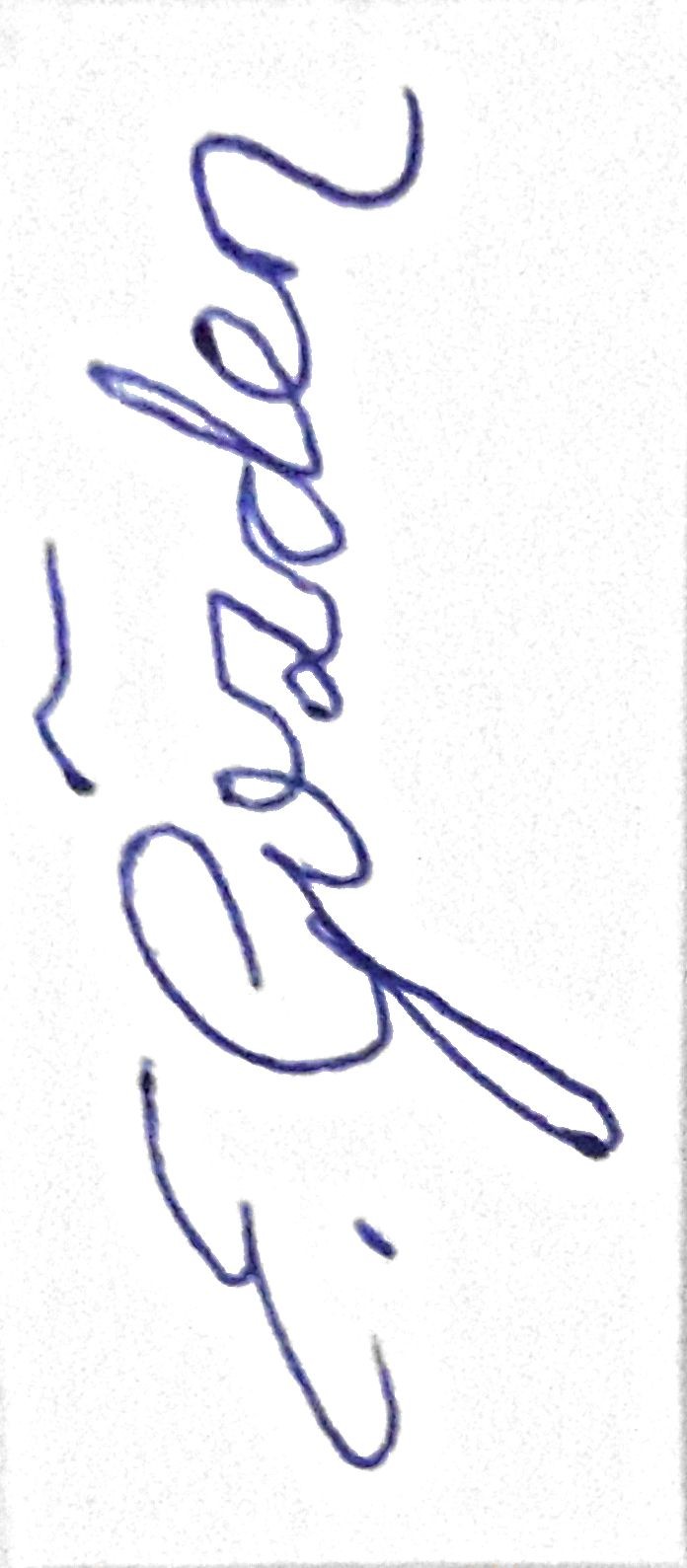 (NOT: Her soru 10 puandır.)                                                                                                                                                                                                                                                                                                         BAŞARILAR DİLERİM.                                                                                                                                                     Mustafa Erhan GÖZDEN                                                                                                                                                     Ders Öğretmeni                                                                                                                                                            BAŞARILAR DİLERİM.                                                                                                                                          Mustafa Erhan GÖZDEN                                                                                                                                             Ders Öğretmeni  ÇAN MESLEKİ EĞİTİM MERKEZİ 2023-2024 ÖĞRETİM YILI DİP 12-A-B-C SINIFLAR DİN KÜLTÜRÜ VE AHLAK BİLGİSİ DERSİ 2. DÖNEM 1. YAZILI ÇALIŞMA SORULARIAdı Soyadı:                                                                    Sınıfı:                                 No:                                    1) “İnsanı Allah’a yaklaştırmanın, O’nunla bütünleşmenin yollarını gösteren manevi bir ilimdir.” tanımı aşağıdakilerden hangisine aittir?     a) Tefsir                   b) Hadis                  c) Tasavvuf                      d) Kelam               e) Fıkıh 2) Tarikat dönemi için aşağıdakilerden hangisi söylenebilir?    a) Tasavvufi düşüncenin 3. gelişim dönemi             b) Tasavvufi düşüncenin ilk doğuş dönemi    b) Tasavvufi düşüncenin 2. gelişim dönemi             d) Bir tasavvufi yorum adı                 e) Hiçbiri3) I. Kur’an         II. Yabancı kültürler        III. Sünnet          IV. Bazı diğer dinler       V. Hint felsefesi    Yukarıdakilerden hangileri tasavvufi düşüncenin dayandığı temel kaynaklardandır?    a) II ve III                  b) I ve IV               c) IV ve V                d) I ve III                   e) II ve V4) “Tasavvuf züht, takva, alçak gönüllülük, yardımseverlik, yaratılanı yaratandan ötürü sevmek, kibir ve hasetten uzak durmak, dostluk ve sevgi üzerine kurulmuştur. Müslümanlar bu uygulamalarda Hz. Muhammed’i örnek alarak onun hayatının bir benzerini yaşamak için gayret etmişlerdir.” parçasına göre tasavvuf için aşağıdakilerden hangisi söylenebilir?    a) İman üzerine fikir üretir                  b) Ahlaki olgunluğu öğütler                   c) İnanç konularını önceler    d) Amellerin yapılışı hakkında bilgiler verir             e) Toplumsal hayatı düzenlemekle görevlidir5) “Müslümanlar Anadolu’yu fethettiklerinde, Anadolu’nun ücra köşelerindeki insanların Müslüman olmasına en büyük etkiyi tasavvuf ekolleri sağlamıştır. Onların hoşgörü, sevgi, merhamet gibi özellikleri Anadolu insanının İslam’ı kabul etmesinde büyük rol oynamıştır.” Buna göre aşağıdakilerden hangisi Anadolu’da İslam’ı yayan tasavvufi ekoller arasında yer almaz?      a) Şafiilik              b) Nakşibendilik             c) Rifailik              d) Kadirilik            e) Alevilik Bektaşilik6) Orta Asya’dan Anadolu’ya, oradan Balkanlara kadar geniş bir coğrafyada yayılan ve sonra gelen tüm tasavvufi ekolleri etkisi altında bırakan tasavvufi oluşum aşağıdakilerden hangisidir?     a) Kadirilik             b) Alevilik Bektaşilik             c) Yesevilik                d) Mevlevilik           e) Rifailik7) Alevilik Bektaşilikte semah, “ilahi aşkı ruhunda duymak, o aşkla Allah’ın güzel isimlerinden herhangi birini anarak dönmektir” olarak tanımlanır. Mevlevilik düşüncesinde semahın benzeri hangi isimle anılır?     a) Zikir              b) Edep Yâhû            c) Dört kapı kırk makam            d) Sema                e) Halvet8) “İslam Dini, ölüye önem vermekle birlikte hayatı ve insanı daha çok önemsemiş, bu yüzden beyin ölümü gerçekleşen ve tıbben hayata dönmesi mümkün olmayan kişilerden ailesinin rızası alınarak organ nakli yapılmasına izin vermiştir.” parçasında İslam’ın hangisini sağlamayı amaçladığı vurgulanmıştır?      a) İnsanı ahlaklı kılmayı    b) Birlik ve beraberliği     c) İnsanı yaşatmayı    d) Toplumsal huzuru   e) Kardeşliği9) Alevilik Bektaşilik kültüründe yer alan ve Ensar ile Muhacir arasında kurulan kardeşliğe benzetilen kurum aşağıdakilerden hangisidir?     a) Gülbank                 b) Musahiplik                c) Cem                d) Dardan indirme              e) Ocak10) Alevilik Bektaşilik kültüründe, cem törenlerinin yürütülmesinde görevli olan kaç hizmet ehli vardır?      a) Altı                    b) Sekiz                c) On                     d) On iki                       e) On dört(NOT: Her soru 10 (on) puandır.)                                                                                                                             BAŞARILAR DİLERİM.                                                                                                                                          Mustafa Erhan GÖZDEN                                                                                                                                         Ders Öğretmeni  CMA'BÛT AAllâh’ı görüyormuşsun gibi O’na kulluk etmektir.FZEKÂT Bİbâdet edilen yer, ibâdethâne, tapınak anlamlarına gelir.ESÂLİH AMELCKendisine ibâdet edilen, tapınılan varlık, ilâh, rab anlamlarına gelir. HÂBİT Dİslâm'ın temel ibâdetlerinden biridir. Gerçek bir sabır eğitimi olarak değerlendirilir. GMUBÂH Eİslâm’a göre Allâh’ın rızâsını kazanma niyetiyle yapılan her güzel iş ve davranışa denir.İNAMAZ Fİslâm'ın temel ibâdetlerinden biridir. İnsandaki mal hırsını terbiye eder, toplumsal dayanışmayı arttırır.KVÂCİP G“Helâl” ve “câiz” kavramlarıyla birlikte kullanılır. Yenilmesi, içilmesi, kullanılması veya yapılması âyet ve hadislerle yasaklanmamış olan şeylere denir.AİHSÂN HKulluk ve ibâdet eden, Allâh’ın emirlerini içtenlikle yerine getiren, bütün varlığıyla Allâh’a yönelen, İslâm dîninin gereklerini gerçek anlamıyla yaşayan kişidir. BMA'BET İİnsanı Allâh’ın huzûrunda günde beş vakit boyun eğdiren, ibâdetlerin temel ilkelerine uyularak yapıldığında Müslümanı kibirden ve her türlü kötülükten alıkoyan temel ibâdettir.DORUÇ KHanefî mezhebinin âlimleri tarafından kullanılmış olan bir terimdir. Yapılması farz seviyesinde olmayan fakat sünnetten daha kuvvetli olan dînî hükümler anlamındadır. Ramazan’da verilen fıtır sadakası, vitir ve bayram namazları, kurban kesmek vb. bu kavram içinde değerlendirilmiştir. AD:SOYAD:NO:SINIF:ÇAN MESLEKİ EĞİTİM MERKEZİ2023-2024 ÖĞRETİM YILI DİP 10 A-B-C SINIFLAR DİN KÜLTÜRÜ VE AHLAK BİLGİSİ DERSİ2. DÖNEM 1. YAZILI ÇALIŞMA SORULARINOT:AD:SOYAD:NO:SINIF:AD:SOYAD:NO:SINIF:AD:SOYAD:NO:SINIF:AD:SOYAD:NO:SINIF:ÇAN MESLEKİ EĞİTİM MERKEZİ2023-2024 ÖĞRETİM YILI DİP 11 A-B-C SINIFLARDİN KÜLTÜRÜ VE AHLAK BİLGİSİ DERSİ2. DÖNEM 1. YAZILI ÇALIŞMA SORULARINOT:NOT:Aşağıda verilen ifadelerin doğru veya yanlış olanlarını belirtiniz. (50 Puan)Aşağıda verilen ifadelerin doğru veya yanlış olanlarını belirtiniz. (50 Puan)Aşağıda verilen ifadelerin doğru veya yanlış olanlarını belirtiniz. (50 Puan)Aşağıda verilen ifadelerin doğru veya yanlış olanlarını belirtiniz. (50 Puan)Aşağıda verilen ifadelerin doğru veya yanlış olanlarını belirtiniz. (50 Puan)Aşağıda verilen ifadelerin doğru veya yanlış olanlarını belirtiniz. (50 Puan)Aşağıda verilen ifadelerin doğru veya yanlış olanlarını belirtiniz. (50 Puan)DoğruYanlış1YYeni dini hareketler geleneklerine bağlı toplumlarda daha çok görülür.Yeni dini hareketler geleneklerine bağlı toplumlarda daha çok görülür.Yeni dini hareketler geleneklerine bağlı toplumlarda daha çok görülür.Yeni dini hareketler geleneklerine bağlı toplumlarda daha çok görülür.2DEn fazla istismar din alanında olmaktadır.En fazla istismar din alanında olmaktadır.En fazla istismar din alanında olmaktadır.En fazla istismar din alanında olmaktadır.3Yİslamofobi’nin Müslümanlara hiçbir zararı yoktur.İslamofobi’nin Müslümanlara hiçbir zararı yoktur.İslamofobi’nin Müslümanlara hiçbir zararı yoktur.İslamofobi’nin Müslümanlara hiçbir zararı yoktur.4DYeni dini hareketler yaygın dinlerin veya mezheplerin bir alt kolu olarak oluşmuştur.Yeni dini hareketler yaygın dinlerin veya mezheplerin bir alt kolu olarak oluşmuştur.Yeni dini hareketler yaygın dinlerin veya mezheplerin bir alt kolu olarak oluşmuştur.Yeni dini hareketler yaygın dinlerin veya mezheplerin bir alt kolu olarak oluşmuştur.5DAllah’ın ilmi sınırsızdır. Allah’ın ilmi sınırsızdır. Allah’ın ilmi sınırsızdır. Allah’ın ilmi sınırsızdır. 6YYahudilikte üçlü Tanrı anlayışı vardır. Yahudilikte üçlü Tanrı anlayışı vardır. Yahudilikte üçlü Tanrı anlayışı vardır. Yahudilikte üçlü Tanrı anlayışı vardır. 7DHz. İsa, Yahudi kültürünün egemen olduğu bir ortamda dünyaya gelmiştir. Hz. İsa, Yahudi kültürünün egemen olduğu bir ortamda dünyaya gelmiştir. Hz. İsa, Yahudi kültürünün egemen olduğu bir ortamda dünyaya gelmiştir. Hz. İsa, Yahudi kültürünün egemen olduğu bir ortamda dünyaya gelmiştir. 8YGünümüzdeki Hristiyanlığın inanç esasları Hz. İsa hayattayken belirlenmiştir.Günümüzdeki Hristiyanlığın inanç esasları Hz. İsa hayattayken belirlenmiştir.Günümüzdeki Hristiyanlığın inanç esasları Hz. İsa hayattayken belirlenmiştir.Günümüzdeki Hristiyanlığın inanç esasları Hz. İsa hayattayken belirlenmiştir.9DHristiyan inanç esaslarının en önemlisi teslis inancıdır. Hristiyan inanç esaslarının en önemlisi teslis inancıdır. Hristiyan inanç esaslarının en önemlisi teslis inancıdır. Hristiyan inanç esaslarının en önemlisi teslis inancıdır. 10DHristiyanlara göre Hz. İsa tüm insanlığın günahları için canını feda etmiştir.Hristiyanlara göre Hz. İsa tüm insanlığın günahları için canını feda etmiştir.Hristiyanlara göre Hz. İsa tüm insanlığın günahları için canını feda etmiştir.Hristiyanlara göre Hz. İsa tüm insanlığın günahları için canını feda etmiştir.Aşağıda verilen kavram sorularını cevaplayınız. (50 Puan)Aşağıda verilen kavram sorularını cevaplayınız. (50 Puan)Aşağıda verilen kavram sorularını cevaplayınız. (50 Puan)Aşağıda verilen kavram sorularını cevaplayınız. (50 Puan)Aşağıda verilen kavram sorularını cevaplayınız. (50 Puan)Aşağıda verilen kavram sorularını cevaplayınız. (50 Puan)Aşağıda verilen kavram sorularını cevaplayınız. (50 Puan)1Bir kimsenin veya bir grubun iyi niyetini kötüye kullanmaya, duygularını sömürerek menfaat elde etmeye ne ad verilir?Bir kimsenin veya bir grubun iyi niyetini kötüye kullanmaya, duygularını sömürerek menfaat elde etmeye ne ad verilir?Bir kimsenin veya bir grubun iyi niyetini kötüye kullanmaya, duygularını sömürerek menfaat elde etmeye ne ad verilir?Bir kimsenin veya bir grubun iyi niyetini kötüye kullanmaya, duygularını sömürerek menfaat elde etmeye ne ad verilir?İstişareİstismar2Göz önünde olmayan, duyularla algılanamayan deney ve gözlemlere de konu olmayan alanlar hangi kavramla ifade edilir?Göz önünde olmayan, duyularla algılanamayan deney ve gözlemlere de konu olmayan alanlar hangi kavramla ifade edilir?Göz önünde olmayan, duyularla algılanamayan deney ve gözlemlere de konu olmayan alanlar hangi kavramla ifade edilir?Göz önünde olmayan, duyularla algılanamayan deney ve gözlemlere de konu olmayan alanlar hangi kavramla ifade edilir?Gayb ÂlemiBerzah Âlemi3Hangisi Yahudi dinini ifade etmek için kullanılır?Hangisi Yahudi dinini ifade etmek için kullanılır?Hangisi Yahudi dinini ifade etmek için kullanılır?Hangisi Yahudi dinini ifade etmek için kullanılır?İsevilikMusevilik4Hristiyanlarca kutsal kabul edilen gün hangisidir?Hristiyanlarca kutsal kabul edilen gün hangisidir?Hristiyanlarca kutsal kabul edilen gün hangisidir?Hristiyanlarca kutsal kabul edilen gün hangisidir?CumartesiPazar5Hangisi Yahudiliğin sembolüdür?Hangisi Yahudiliğin sembolüdür?Hangisi Yahudiliğin sembolüdür?Hangisi Yahudiliğin sembolüdür?MenoraHaç6Hangi Yahudi mezhebinde Tevrat’ın hükümlerinin hiçbir şekilde değişmeyeceğine, dinin emirlerine sıkı bir şekilde uyulduğu takdirde Mesih’in geleceğine ve Yahudileri egemen bir güç haline getireceğine inanılır? Hangi Yahudi mezhebinde Tevrat’ın hükümlerinin hiçbir şekilde değişmeyeceğine, dinin emirlerine sıkı bir şekilde uyulduğu takdirde Mesih’in geleceğine ve Yahudileri egemen bir güç haline getireceğine inanılır? Hangi Yahudi mezhebinde Tevrat’ın hükümlerinin hiçbir şekilde değişmeyeceğine, dinin emirlerine sıkı bir şekilde uyulduğu takdirde Mesih’in geleceğine ve Yahudileri egemen bir güç haline getireceğine inanılır? Hangi Yahudi mezhebinde Tevrat’ın hükümlerinin hiçbir şekilde değişmeyeceğine, dinin emirlerine sıkı bir şekilde uyulduğu takdirde Mesih’in geleceğine ve Yahudileri egemen bir güç haline getireceğine inanılır? Ortodoks YahudilikReformist Yahudilik7Hristiyanlıkta Martin Luther tarafından başlatılan reform hareketleri sonucunda ortaya çıkan mezhep hangisidir? Hristiyanlıkta Martin Luther tarafından başlatılan reform hareketleri sonucunda ortaya çıkan mezhep hangisidir? Hristiyanlıkta Martin Luther tarafından başlatılan reform hareketleri sonucunda ortaya çıkan mezhep hangisidir? Hristiyanlıkta Martin Luther tarafından başlatılan reform hareketleri sonucunda ortaya çıkan mezhep hangisidir? OrtodokslukProtestanlık8Tevrat hangi peygambere verilmiştir?Tevrat hangi peygambere verilmiştir?Tevrat hangi peygambere verilmiştir?Tevrat hangi peygambere verilmiştir?Hz. MusaHz. Davut9Yahudilerin din adamlarına ne ad verilir?Yahudilerin din adamlarına ne ad verilir?Yahudilerin din adamlarına ne ad verilir?Yahudilerin din adamlarına ne ad verilir?HavraHaham10Teslis inancı hangi dinde vardır?Teslis inancı hangi dinde vardır?Teslis inancı hangi dinde vardır?Teslis inancı hangi dinde vardır?HristiyanlıkYahudilik